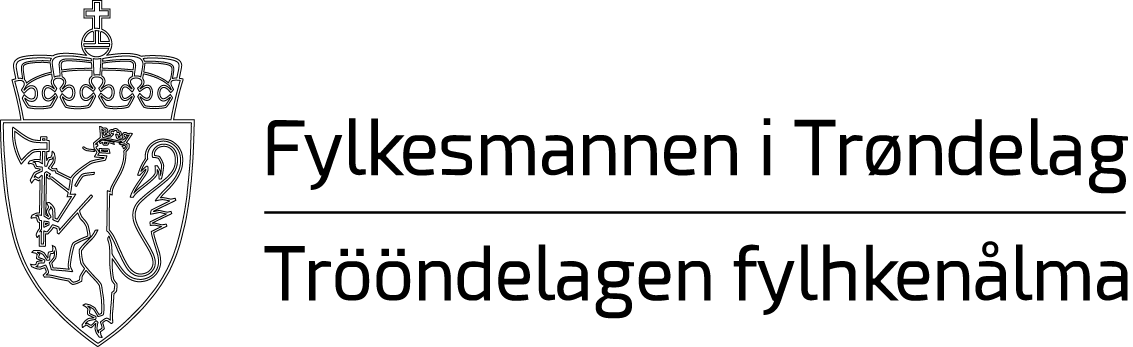 				       Fylles ut av Fylkesmannen:				Melding til Fylkesmannen om virksomhet etter forurensningsforskriftens kapittel 30: Forurensinger fra produksjon av pukk, grus, sand og singel Skjemaet sendes elektronisk til Fylkesmannen i Trøndelag: fmtlpost@fylkesmannen.noLenke til forurensningsforskriftens kapittel 30 om produksjon av pukk, grus, sand og singel Veiledning til meldingen: Dette skjemaet gjelder for midlertidige/mobile og stasjonære knuseverk og siktestasjoner som   produserer pukk, grus, sand og singel. Som mobil virksomhet regnes anlegg med produksjon på samme sted i inntil 1år. Nye anlegg eller utvidelser/endringer skal i god tid før oppstart/endring sende utfylt skjema til Fylkesmannen. Anlegg som omfattes av kapittel 30, men som driver uten tillatelse, bør også sende melding til Fylkesmannen. Virksomheten kan starte opp/endre/utvide fra 6 uker etter at meldingen er bekreftet mottatt av Fylkesmannen, med mindre Fylkesmannen fastsetter noe annet. Fylkesmannen kan på bakgrunn av meldingen pålegge virksomheten å søke om tillatelse i henhold til § 11 i forurensningsloven. BedriftsdataPlanstatus Dokumentasjon på at virksomheten er i samsvar med eventuelle planer etter plan - og bygningsloven skal legges ved meldingsskjemaet. Planbestemmelsene kan gi føringer blant annet for utforming av anlegg, støy, lukt med mer. ProduksjonsdataPlassering Støvdemping/nedfallsstøvPresisering av § 30-) første og annet ledd: Fristen for støvnedfallsmålinger innen et år for stasjonære anlegg regnes som oppfylt dersom målingene starter opp så snart som mulig etter at dette kapittelet gjelder, jf § 30-14, og dersom målingene varer i et år. For mobile anlegg regnes fristen innen 8 uker for gjennomføring av støvnedfallsmålinger som oppfylt dersom målingene starter opp så snart som mulig etter at dette kapittelet gjelder, jf § 30-14, og dersom målingene varer i 8 uker. Virksomhetene skal etter dette fortsette med støvnedfallsmålinger i den grad det er nødvendig for å kunne dokumentere at støvnedfallskravet overholdes. Utslipp til vann StøyFylkesmannens saksnr i ePhorte:Melding mottatt dato:Kontrollklasse for virksomheten:BedriftsnavnGateadressePostadresseKommuneFylke:Fylke:KontaktpersonNavn:e-post:e-post:Tlf:Org. nummer (bedrift)Anleggsnavn:Kommune:Kommune:Gårdsnr.Bruksnr.:Bruksnr.:Kartreferanse(UTM- koordinater)SonebelteNord - SørNord - SørØst - VestKartreferanse(UTM- koordinater)Etableringsår/byggeår anlegg: Endret/utvidet år:Endret/utvidet år:Oppstart ved midlertidig anlegg:Antatt varighet:Antatt varighet:Er lokaliseringen behandlet i reguleringsplan?Reguleringsplanens navn og dato for vedtakStasjonært eller mobilt anleggBeskrivelse av produksjonen/hva produseresProduksjonskapasitet (tonn pukk, grus etc per døgn)Faktisk produksjon (tonn pukk, grus etc per døgn)Avstand til nærmeste bebyggelse/bolig eller lignende (m)Type bebyggelse:Beskriv tiltak for skjerming?Har virksomheten borerigger? Antall?Type renseanlegg på borerigger og støvdempende tiltak på annet prosessutstyr. Beskriv. Når vil virksomheten begynne med måling av nedfallstøv? Har virksomheten utslipp til vann? Navn på vannlokalitetBeskriv eventuelle tiltak for å redusere utslipp av suspendert stoff (SS) til vannHar virksomheten gjennomført støymålinger?Hvor ofte driver virksomheten med sprengninger?Oppfyller virksomheten krav til støy i kapittel 30